ВІДКРИТИЙ ФЕСТИВАЛЬ-КОНКУРСВИКОНАВЦІВ НА СТРУННО-СМИЧКОВИХ ІНСТРУМЕНТАХІМ.Л.С. БРУСОВОЇ СЕРЕД  ЗДОБУВАЧІВ ОСВІТИ ІІІ-IV КУРСІВЗАКЛАДІВ ФАХОВОЇ ПЕРЕДВИЩОЇ ОСВІТИ(Дистанційна форма проведення)МЕТА ФЕСТИВАЛЯ-КОНКУРСУ (далі Конкурс):Виявлення та підтримка талановитої молоді, розкриття виконавської майстерності, обмін навчальним досвідом у методиці викладання гри на струнних інструментах.ПОРЯДОК ПРОВЕДЕННЯ КОНКУРСУ:Конкурс проводиться у ІІ тури:І тур- проводиться на базі навчального закладу,ІІ тур- конкурсного прослуховування проходитиме 18-19 березня 2023 р.on-line (дистанційно), тобто за відеозаписом.Вимоги до відеозапису.  Три відеозаписи розміщуються на YouTube та надсилаються посиланнями. Кожен відеозапис повинен бути підписаний: ПІБ учасника та назва творів.Відеозапис, який зроблено не за правилами,  вказаними  у вимогах,  членами журі розглядатися  не буде.Заявки та відеозакпис для  участі в конкурсінеобхідно надіслати  до  13  березня 2023 р.за посиланням: bit.ly/3YnO78GПрограма конкурсу:Віртуозний етюд (каприс).Поліфонічний твір ( бажано -  Й.С. Баха).Твір великої форми (концерт, І або ІІ та ІІІ частина) або варіації.Всі твори виконуються напам’ять.Програма подана в заявці, не може бути змінена під час конкурсу.Голова журінародний артист України, професор Баженов А.ІГолова організаційного комітетуЛуценко Ольга Олексіївнател.: (067)-776-38-52e-mail: bushel07@ukr.net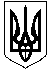    УКРАЇНАМІНІСТЕРСТВО КУЛЬТУРИ ТА ІНФОРМАЦІЙНОЇ ПОЛІТИКИКОМУНАЛЬНИЙ ВИЩИЙ НАВЧАЛЬНИЙ ЗАКЛАД«ДНІПРОПЕТРОВСЬКА АКАДЕМІЯ МУЗИКИ ім. М.ГЛІНКИ»ДНІПРОПЕТРОВСЬКОЇ ОБЛАСНОЇ РАДИ»вул. Ливарна, 10, м. Дніпро, 49044е-mail: dkdpua@gmail.com ВІДКРИТИЙ ФЕСТИВАЛЬ-КОНКУРС  ВИКОНАВЦІВ НА СТРУННО-СМИЧКОВИХ ІНСТРУМЕНТАХ   ІМ. Л.С. БРУСОВОЇ  СЕРЕД ЗДОБУВАЧІВ ОСВІТИ ІІІ-IV КУРСІВЗАКЛАДІВ ФАХОВОЇ ПЕРЕДВИЩОЇ ОСВІТИ (Дистанційна форма проведення)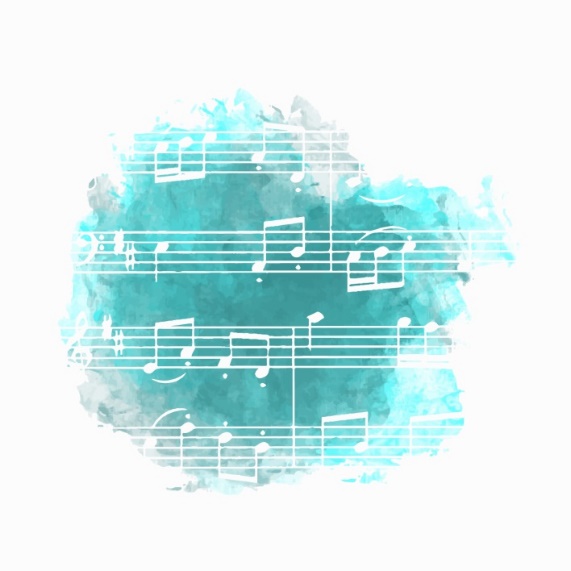 18-19 БЕРЕЗНЯ   2023 р.м. ДНІПРО